СКАЗКИ НА НОВЫЙ ЛАД КОЛОБОКЖили-были старик со старухой. Вот и просит старик:– Испеки мне, старая, Колобок.– Да из чего испечь-то? Муки нет.– Эх, старуха! По амбару помети, по сусекам поскреби – вот и наберется. Старушка так и сделала: намела, наскребла горсти две муки, замесила тесто на сметане, скатала Колобок, изжарила его в масле и положила на окно простынуть.Надоело Колобку лежать, он и покатился с окна на лавку, с лавки на пол да к двери, прыг через порог на крыльцо, с крыльца на двор, а там и за ворота, дальше и дальше.Катится Колобок по дороге, а навстречу ему заяц:– Колобок, Колобок! Я тебя съем!– Нет, не ешь меня, косой, а лучше послушай, какую я тебе песенку спою.Заяц уши поднял, а Колобок запел:Я, Колобок, Колобок!По амбару метен,По сусекам скребен,На сметане мешен,В печку сажен,На окошке стужен,Я от дедушки ушел, Я от бабушки ушел,От тебя, зайца,И подавно уйду!И покатился Колобок дальше – только заяц его и видел.Катится Колобок по тропинке, а навстречу ему Серый Волк:– Колобок, Колобок! Я тебя съем!– Не ешь меня, Серый Волк, я тебе песенку спою.Колобок запел:Я, Колобок, Колобок!По амбару метен,По сусекам скребен,На сметане мешен,В печку сажен,На окошке стужен.Я от дедушки ушел,Я от бабушки ушел,Я от зайца ушел.От тебя, волка,И подавно уйду!Покатился Колобок дальше – только волк его и видел.Катится Колобок по лесу, а навстречу ему медведь идет, хворост ломает, кусты к земле гнет.– Колобок, Колобок, я тебя съем!– Ну где тебе, косолапому, съесть меня! Послушай, лучше мою песенку.Колобок запел, а Миша и уши развесил:Я, Колобок, Колобок!По амбару метен,По сусекам скребен,На сметане мешен,В печку сажен,На окошке стужен.Я от дедушки ушел,Я от бабушки ушел,Я от зайца ушел,Я от волка ушел,От тебя, медведь,И подавно уйду!И покатился Колобок – медведь только вслед ему посмотрел.Катится Колобок, а навстречу ему лиса:– Здравствуй, Колобок! Какой ты пригоженький, румяненький!Колобок рад, что его похвалили, и запел свою песенку, а лиса слушает да все ближе подкрадывается:Я, Колобок, Колобок!По амбару метен, 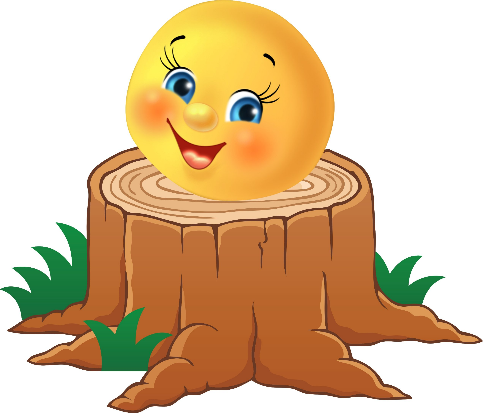 По сусекам скребен, На сметане мешен,В печку сажен,На окошке стужен.Я от дедушки ушел,Я от бабушки ушел,Я от зайца ушел,Я от волка ушел,От медведя ушел,От тебя, лиса,Не хитро уйти.– Какая славная песенка! – сказала лиса. – Пойдем ко мне в гости. Меня дома ждут детки - маленькие лисята, они будут рады с тобой познакомиться! А потом я тебя провожу к бабушке и дедушке. Они, наверное, переживают, что ты убежал. Пришли колобок и лиса в гости, а там их уже ждут лисята. Обрадовались они, а Колобок и им спел свою песенку.Я Колобок, Колобок!По амбару метен,По сусекам скребен,На сметане мешен,В печку сажен,На окошке стужен.Я от дедушки ушел,Я от бабушки ушел,Я от зайца ушел,Я от волка ушел,От медведя ушел,К лисе в гости я пришел!Очень понравилась лисятам песенка! Колобок и лисята вместе поиграли, а потом лиса проводила колобка домой. Дедушка и бабушка очень обрадовались, что он вернулся. ЗАЮШКИНА ИЗБУШКАЖили-были лиса да заяц. У лисы была избушка ледяная, а у зайца — лубяная. Пришла весна — красна, у лисы избушка растаяла, а у зайца стоит по-старому. Вот лиса попросилась у него переночевать, да его из избушки и выгнала!Идёт зайчик по дороге, плачет, а ему на встречу — собака:— Тяф-тяф-тяф! Что, зайчик, плачешь?— Как же мне не плакать? Была у меня избушка лубяная, а у лисы — ледяная. Попросилась она ко мне ночевать, да меня же и выгнала!— Гав! Не плачь, зайчик! Я твоему горю помогу! Подошли они к избушке, собака залаяла:— Тяф-тяф-тяф! Поди, лиса, вон! А лиса им с печи:— Как выскочу, как выпрыгну, пойдут клочки по закоулочкам! Собака испугалась и убежала.Зайчик опять идёт дорогой, плачет. Ему на встречу — Медведь:— О чём, зайчик, плачешь? - Как же мне не плакать? Была у меня избушка лубяная, а у лисы — ледяная, попросилась она ко мне ночевать, да меня же и выгнала! - Не плачь! Я твоему горю помогу!— Нет, не поможешь! Собака гнала — не выгнала и тебе не выгнать! — Нет, выгоню! - Подошли они к избушке, медведь как закричит:— Поди, лиса, вон! А лиса им с печи:— Как выскочу, как выпрыгну, пойдут клочки по закоулочкам! Медведь испугался и убежал.Идёт опять зайчик, ему на встречу бык:— Му-у-у-у! Что, зайчик, плачешь?— Как же мне не плакать? Была у меня избушка лубяная, а у лисы — ледяная. Попросилась она ко мне ночевать, да меня же и выгнала!— Му-у-у! Пойдём, я твоему горю помогу!— Нет, бык, не поможешь! Собака гнала — не выгнала, медведь гнал — не выгнал и тебе не выгнать!— Нет, выгоню! Подошли они к избушке, бык как заревел:— Поди, лиса, вон! А лиса им с печи:— Как выскочу, как выпрыгну, пойдут клочки по закоулочкам! Бык испугался и убежал.Идёт зайчик опять дорогой, плачет пуще прежнего. Eму на встречу петух с косой:— Ку-ка-ре-ку! O чём, зайчик, плачешь?— Как же мне не плакать? Была у меня избушка лубяная, а у лисы — ледяная. Попросилась она ко мне переночевать, да меня же и выгнала!— Пойдём, я твоему горю помогу!— Нет, петух, не поможешь! Собака гнала — не выгнала, медведь гнал — не выгнал, бык гнал — не выгнал, и тебе не выгнать!— Нет, выгоню! Подошли они к избушке, петух лапками затопал, крыльями забил:— Ку-ка-ре-ку-у!Иду на пятах, несу косу на плечах,Хочу лису посечи, слезай, лиса, с печи!Поди, лиса, вон!— Обуваюсь!Петух опять:— Иду на пятах, несу косу на плечах,Хочу лису посечи, слезай, лиса, с печи!Поди, лиса, вон!Лиса опять говорит: — Одеваюсь!Петух в третий раз:— Кукареку! Иду на пятах,Несу косу на плечах!..Лиса выскочила из избушки, её и след простыл!А через некоторое время пришла лиса к избушки и стучится.-Стук, стук, стук. Пустите меня говорит лиса я больше не буду так поступать.Подумали петушок с зайчиком и простили лису. Пригласили в дом и чаем напоили. И стали они вместе жить-поживать и добра наживать.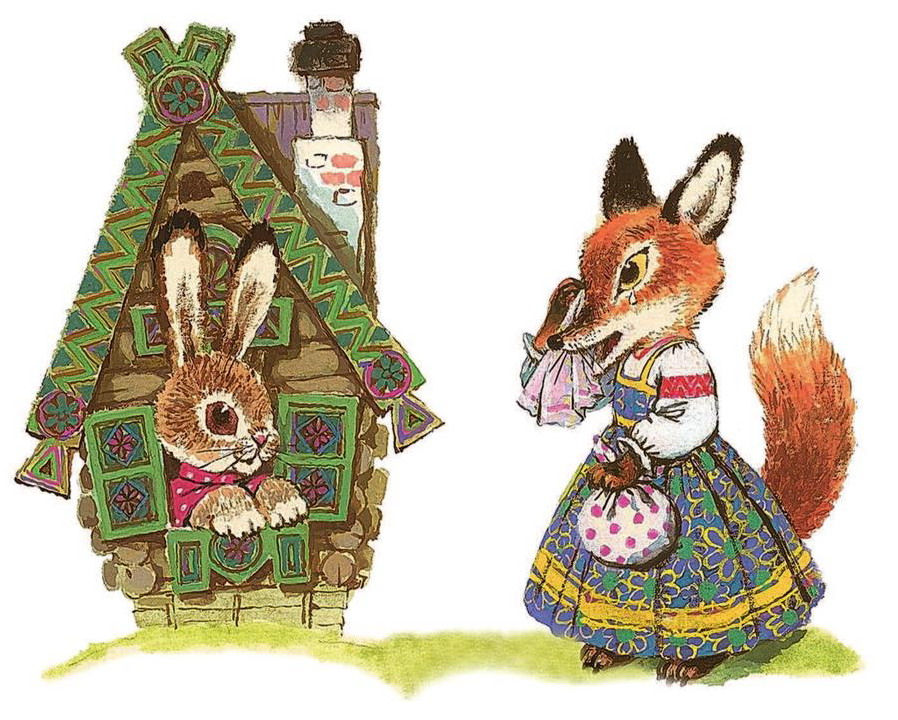 ТРИ МЕДВЕДЯОдна девочка ушла из дома в лес. В лесу она заблудилась и стала искать дорогу домой, да не нашла, а пришла в лесу к домику.Дверь была отворена: она заглянула внутрь, видит — в домике никого нет — и вошла.В домике этом жили три медведя.Один медведь был отец, звали его Михаил Иванович. Он был большой и лохматый.Другой была медведица. Она была по меньше, и звали её Настасья Петровна.Третий был маленький медвежонок, и звали его Мишутка. Медведей не было дома, они ушли гулять по лесу.В домике было две комнаты: одна столовая, другая спальня. Девочка вошла в столовую и увидела на столе три чашки с похлёбкой. Первая чашка, очень большая, была Михаилы Ивановича. Вторая чашка, поменьше, была Настасьи Петровны; третья, синенькая чашечка была Мишуткина.Подле каждой чашки лежала ложка: большая, средняя и маленькая. Девочка взяла самую большую ложку и похлебала из самой большой чашки; потом взяла среднюю ложку и похлебала из средней чашки; потом взяла маленькую ложечку и похлебала из синенькой чашечки, и Мишуткина похлёбка ей показалась лучше всех.Девочка захотела сесть и видит у стола три стула: один большой — Михайлы Ивановича, другой поменьше — Настасьи Петровны и третий маленький, с синенькой подушечкой — Мишуткин. Она полезла на большой стул и упала; потом села на средний стул — на нём было неловко; потом села на маленький стульчик и за смеялась — так было хорошо. Она взяла синенькую чашечку на колени и стала есть. Поела всю похлёбку и стала качаться на стуле.Стульчик проломился, и она упала на пол. Она встала, подняла стульчик и пошла в другую горницу.Там стояли три кровати; одна большая — Михайлы Ивановича, другая средняя — Настасьи Петровны, а третья маленькая — Мишуткина. Девочка легла в большую — ей было слишком просторно; легла в среднюю — было слишком высоко; легла в маленькую — кроватка пришлась ей как раз впору, и она заснула.А медведи пришли домой голодные и захотели обедать.Большой медведь взял свою чашку, взглянул и заревел страшным голосом: — Кто хлебал в моей чашке? Настасья Петровна посмотрела свою чашку и зарычала не так громко:— Кто хлебал в моей чашке?А Мишутка увидел свою пустую чашечку и запищал тонким голосом:— Кто хлебал в моей чашке и всё выхлебал?Михайло Иванович взглянул на свой стул и зарычал страшным голосом:— Кто сидел на моём стуле и сдвинул его с места?Настасья Петровна взглянула на свой стул и зарычала не так громко:— Кто сидел на моём стуле и сдвинул его с места?Мишутка увидел свой стульчик и про пищал:— Кто сидел на моём стуле и сломал его?Медведи пришли в другую горницу.— Кто ложился в мою постель и смял её? — заревел Михайло Иванович страшным голосом.— Кто ложился в мою постель и смял её? — зарычала Настасья Петровна не так громко.А Мишенька подставил скамеечку, по лез в свою кроватку и запищал тонким голосом:— Кто ложился в мою постель?..И вдруг он увидел девочку и очень удивился. Девочка проснулась и испугалась.- Кто ты? И что тут делаешь? - спросил Михайло Иванович.Девочка рассказала, что она заблудилась в лесу и потерялась. Увидела домик и решила в него зайти. - Я проголодалась и поела кашку, которая стояла на столе. А стульчик сломала случайно. - заплакала девочка. Медведям стало жалко девочку, и они решили отвести ее домой в деревню, которая была за лесом. - Спасибо, вам большое! Я одна в лес никогда ходить не буду! – обещала девочка.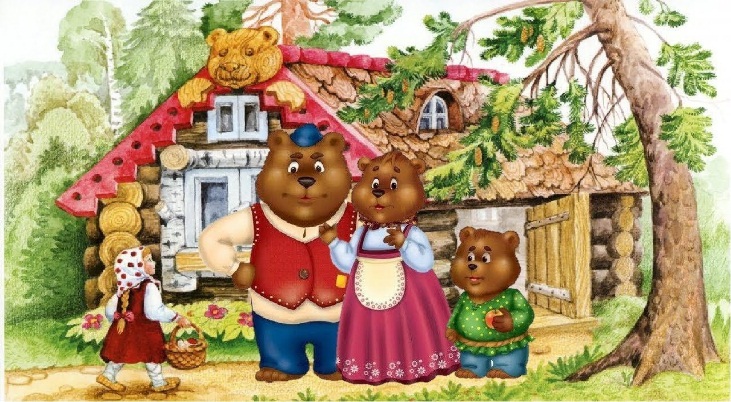 